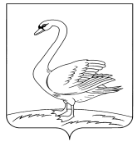 ОТДЕЛ ОБРАЗОВАНИЯ АДМИНИСТРАЦИИ
ЛЕБЕДЯНСКОГО МУНИЦИПАЛЬНОГО РАЙОНАПРИКАЗ17.01.2018 г.                                                                                    № 18г.ЛебедяньОб утверждении плана контрольных мероприятий по выполнению муниципальных заданий учреждениями образования Лебедянского муниципального районаВ целях обеспечения контроля за исполнением муниципальных заданий по оказанию муниципальных услуг (выполнения работ) образовательными учреждениями Лебедянского муниципального района ПРИКАЗЫВАЮ:Утвердить план контрольных мероприятий по выполнению муниципальных заданий образовательными учреждениями Лебедянского муниципального района (приложение). Контроль за исполнением приказа оставляю за собой.Начальник отдела образованияадминистрации Лебедянского муниципального района	                                     Е.Ю. СотниковаКапустина Е.А.5-22-02 ПриложениеПлан  контрольных мероприятийпо выполнению муниципальных заданий в ОУ районаДатапроведенияНаименование ОУНаименование ОУЯнварь-февраль  МБДОУ  детский сад. №6, МБДОУ  детский сад. №2, МБДОУ д/с п. Агроном,МБДОУ д/с № 1МБДОУ  детский сад. №6, МБДОУ  детский сад. №2, МБДОУ д/с п. Агроном,МБДОУ д/с № 1Март МБОУ НОШ сл. П-КазацкаяМБДОУ д/с №3 МБДОУ д/с с.Б.Попово,МБОУ СОШ  с. МокроеМБОУ НОШ сл. П-КазацкаяМБДОУ д/с №3 МБДОУ д/с с.Б.Попово,МБОУ СОШ  с. МокроеАпрель МБОУ СОШ с. АгрономМБОУ СОШ №3 МБОУ СОШ с. Ольховец МБОУ СОШ №2МБОУ СОШ с. АгрономМБОУ СОШ №3 МБОУ СОШ с. Ольховец МБОУ СОШ №2Май МБУ ДО СЮН МБДОУ д/с №4 МБДОУ д/с с. РомановоМБДОУ д/с с.ТроекуровоМБУ ДО СЮН МБДОУ д/с №4 МБДОУ д/с с. РомановоМБДОУ д/с с.ТроекуровоИюль МБДОУ д/с с. ДокторовоМБДОУ д/с п.КультураМБУ КИРО и РОАвгустМАУ ДО ДЮСШМБДОУ д/с СахзаводаМАДОУ д/с №7 МБДОУ д/с с. КуйманьСентябрь-октябрь МБДОУ д/с №5МБДОУ д/с с.МокроеМБОУ НОШ с.СлободкаМБУ ДО ДЮЦМБДОУ д/с №5МБДОУ д/с с.МокроеМБОУ НОШ с.СлободкаМБУ ДО ДЮЦДекабрь МБОУ СОШ с. КуйманьМБОУ гимназия № 1МБОУ СОШ с.Большое ПоповоМБОУ СОШ с.ТроекуровоМБОУ СОШ с. КуйманьМБОУ гимназия № 1МБОУ СОШ с.Большое ПоповоМБОУ СОШ с.Троекурово